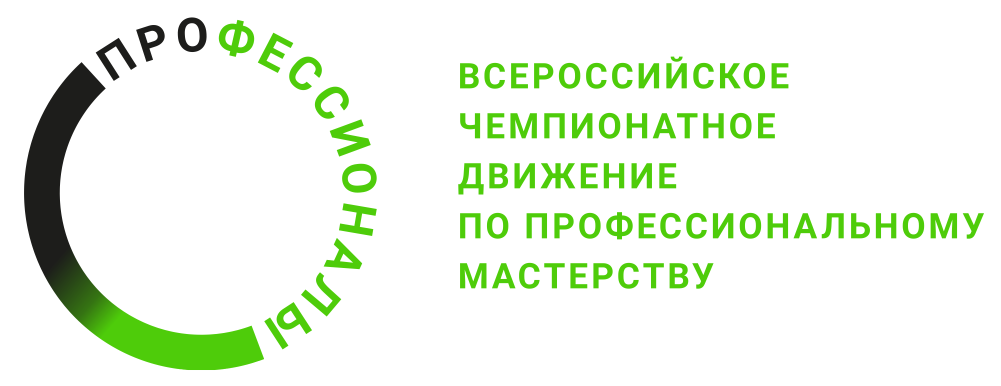 ПРОГРАММА ПРОВЕДЕНИЯРегионального Чемпионата по профессиональному мастерству «Профессионалы» 2024 г.по компетенции Лабораторный химический анализ
Общая информацияОбщая информацияПериод проведения20.03.2024 – 29.03.2024Место проведения и адрес площадкиНенецкий автономный округ, г. Нарьян-Мар,                    ул. Студенческая, д. 1ГБПОУ НАО «Ненецкий аграрно-экономический техникум имени В.Г. Волкова»ФИО Главного экспертаДеревянко Людмила НиколаевнаКонтакты Главного эксперта+79212452397Д-3  / «22» марта 2024 г.Д-3  / «22» марта 2024 г.08:00 – 16:00Монтаж площадки.13:00 – 14:00Обеденный перерыв.16:00 – 17:00Приемка площадки ГЭ. Акт приемки. Д-2  / «23» марта 2024 г.Д-2  / «23» марта 2024 г.09:00 – 09:30Сбор экспертов соревнований 09:30 – 10:00Инструктаж по ОТ и ТБ для экспертов10:00 – 13:00Знакомство экспертов с площадкой. Обсуждение КЗ, внесение 30% изменений. Корректировка КО.13:00 – 14:00Обед14:00 – 20:00Подготовка рабочей документации, внесение данных в ЦПЧ. Блокировка КО. Распечатка ведомостей. Оформление и подписание протоколов Д-1  / «24» марта 2024 г.Д-1  / «24» марта 2024 г.09:00 – 09:30Сбор участников соревнований (экспертов, конкурсантов)09:30 – 10:00Инструктаж по ОТ и ТБ для конкурсантов и экспертов10:00 – 11:00Жеребьевка рабочих мест. Знакомство конкурсантов с рабочими местами, оборудованием, конкурсной документацией.12:00 – 13:00Обед13:00 – 17:00Знакомство конкурсантов с рабочими местами, оборудованием, конкурсной документациейД1  / «25» марта 2024 г.Д1  / «25» марта 2024 г.08:00 – 08:20Прибытие конкурсантов и экспертов на площадку проведения.08:20 – 08:45Инструктаж участников по ОТ и ТБ, проверка личного инструмента конкурсанта, подготовка рабочего места.  08:45 – 09:00Получение задания Модуль А, обсуждение, вопросы к эксперту.09:00 – 13:00Выполнение конкурсного задания (4 часа), (Модуль А, инвариант)13:00 – 14:00Обед для участников и экспертов. 14:00 – 14:15Получение задания Модуль Б, обсуждение, вопросы эксперту. 14:15 – 17:15Выполнения конкурсного задания (3 часа), (Модуль Б инвариант)17:15 – 20:00Обсуждение результатов экспертами. Внесение оценок в ЦСОД2  / «26» марта 2024 г.Д2  / «26» марта 2024 г.08:00 – 08:20Прибытие конкурсантов и экспертов на площадку проведения.08:20 – 08:45Инструктаж участников по ОТ и ТБ, проверка личного инструмента конкурсанта, подготовка рабочего места.  08:45 – 09:00Получение задания Модуль В, обсуждение, вопросы к эксперту.09:00 – 12:00Выполнение конкурсного задания (3 часа), (Модуль В, вариатив) – 4 конкурсанта11:00 – 11:35Прибытие конкурсантов и экспертов на площадку проведения.11:35 – 12:00Инструктаж участников по ОТ и ТБ, проверка личного инструмента конкурсанта, подготовка рабочего места12:00 – 13:00Обед для участников и экспертов. 13:00 – 13:15Получение задания Модуль В, обсуждение, вопросы эксперту.13:15 – 16:15Выполнения конкурсного задания (3 часа), (Модуль В вариатив) – 4 конкурсанта16:15 – 20:00Обсуждение результатов экспертами. Внесение оценок в ЦСОД3  / «27» марта 2024 г.Д3  / «27» марта 2024 г.08:00 – 08:20Прибытие конкурсантов и экспертов на площадку проведения.08:20 – 08:45Инструктаж участников по ОТ и ТБ, проверка личного инструмента конкурсанта, подготовка рабочего места.  08:45 – 09:00Получение задания Модуль Г, обсуждение, вопросы к эксперту.09:00 – 11:00Выполнение конкурсного задания (2 часа), (Модуль Г, вариатив) – 4 конкурсанта10:30 – 11:00Прибытие конкурсантов и экспертов на площадку проведения.11:00 – 11:25Инструктаж участников по ОТ и ТБ, проверка личного инструмента конкурсанта, подготовка рабочего места.  11:25 – 11:40Получение задания Модуль Г, обсуждение, вопросы к эксперту.11:40 – 13:40Выполнение конкурсного задания (2 часа), (Модуль Г, вариатив) – 4 конкурсанта13:00 – 14:00Обед для участников и экспертов. 14:00 – 20:00Обсуждение результатов экспертами. Внесение оценок в ЦСОБлокировка оценок в ЦСО, работа в ЦПЧ, подписание итогового протокола.Д+1  / «28» марта 2024 г.Д+1  / «28» марта 2024 г.09:00-09:30Начало демонтажа оборудования.